Missouri Pavement Preservation CouncilOrigins Missouri Contact:orLarry GalehouseNational Center for Pavement Preservationgalehou3@egr.msu.edu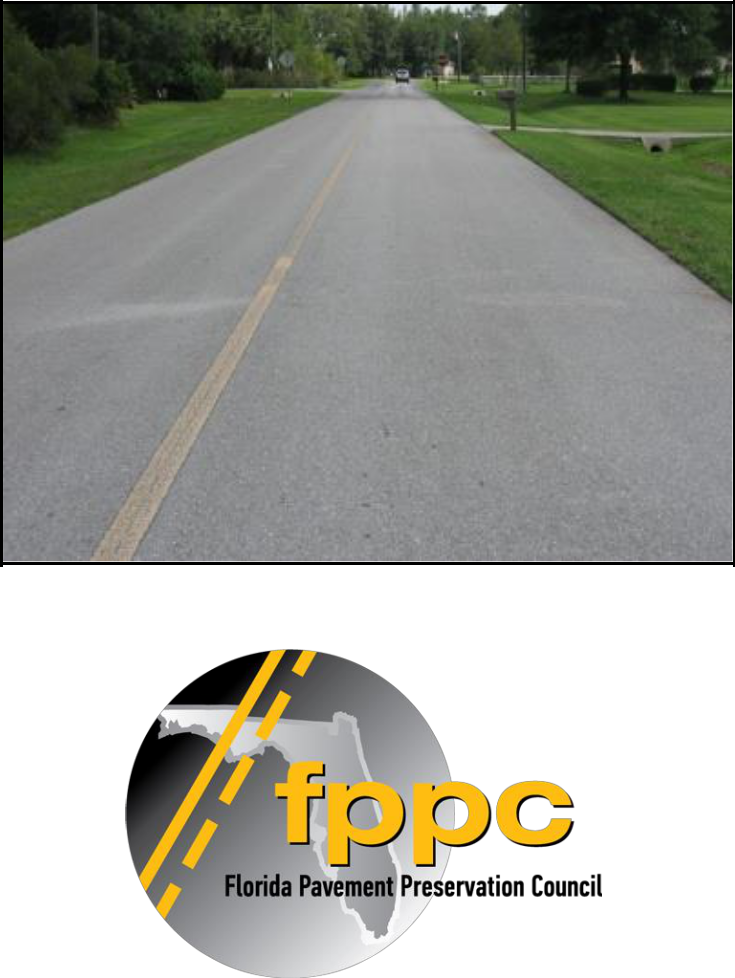 Missouri Pavement PreservationMission:Further Pavement Preservation Education in Missouri through the National Center for Pavement PreservationMissouri Pavement Preservation CouncilBackgroundSeveral members of the pavement preservation industry recognized the need to offer a neutral and productive environment for pavement preservation and asset management education in Missouri. Training CoursesTraining courses are offered various times throughout the year. Courses are taught by national experts to provide you with the latest best practices on topics that include:Top-of the-CurveBasis Concepts for Pavement Preservation Micro-SlurryChip SealApplied Asset ManagementThese workshops provide information on basic pavement preservation concepts and implementation. The information will be introduced to agency staff and elected officials who may be struggling with current budget constraints. The information is designed to address the needs of their highway/street network. The benefits of preservation treatments will be reviewed and information shared. When the treatments are pro-actively applied to sound pavements there will be improved pavement performance, longer pavement life and increased customer satisfaction. Courses qualify for Continuing Education Units (CEUs).Please see the website, contact the MOPPC coordinator, or contact NCPP for the schedule of courses.Missouri Pavement Preservation CouncilStrategic GoalsPromote the implementation and benefits of pavement preservation principles through training and education throughout communities in Missouri.Provide recommended regional specifications and guidelines for pavement preservation techniques in Missouri.Foster beneficial technology transfers between academia, industry, and agencies.Become a Member of the MOPPCMembership in the MOPPC is as simple as making a tax deductible donation to NCPP c/o Michigan State University [a non-profit public university under the Internal Revenue Code 501(c)3]. Make checks payable to: NCPP c/o Michigan State University, 2857 Jolly Road, Okemos, Michigan 48864. Please contact Larry Galehouse or NCPP for further details. Membership in the categories below list donation requirements and benefits for 2021:CategoryDonationBenefitsIndustry +Discounted rate access to allIndustry +$2,000 AnnuallyMOPPC activities duringMember$2,000 AnnuallyMOPPC activities duringMembermembership period.membership period.AssociateMember rate access to MOPPCAssociate$1,000 Annuallyactivities during membershipMember$1,000 Annuallyactivities during membershipMemberperiod.period.AcademicMember rate access to MOPPCAcademic$500 Annuallyactivities during membershipMember$500 Annuallyactivities during membershipMemberperiod.period.GovernmentMember rate access to MOPPCGovernmentFreeactivities during membershipMemberFreeactivities during membershipMemberperiod.period.